TRICK AND TREAT HALLOWEEN MAGIC!  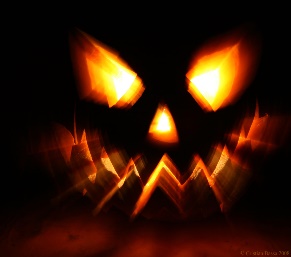 MAGIC SHOW SPECTACULAR MAGIC SHOW SUITABLE FOR ALL AGES, PG RECOMMENDEDFeaturing Magicians…RICHARD WIBBERLEYELIO SIMONETTIJOHN CAIRNSCOME JOIN THE THIS SPECTACULAR SHOW FUN OF HALLOWEEN MAGIC WITH THESE AMAZING MAGICIANS!! DRESS IN YOUR SPOOKIEST HALLOWEEN COSTUMES – PRIZE FOR BEST DRESSED!!!THURSDAY OCT 31ST  @ 7PM@ THE MAGIC ZONE THEATRE25 MICHELLAN CRT, BAYSWATER VIC…PH: 03 97298918www.themagiczone.com.au    TICKETS…www.trybooking.com/BFSXU$10 TICKET ENTRY…Kids under 4 free…Tea & Coffee Provided – BYO Snacks & Drinks ALL PROCEEDS GO TO EASTERN PALLIATIVE CARE – A GREAT LOCAL CAUSE TO PROVIDE A CARING ENVIROMENT TO THE ELDERLY.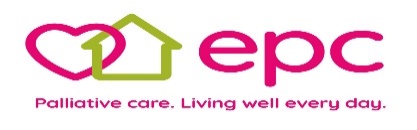 